О назначении выборов депутатов Совета сельского поселенияБик-Кармалинский  сельсовет муниципального района Давлекановский район Республики Башкортостан  двадцать девятого  созыва             В связи с истечением срока полномочий депутатов Совета сельского поселения Бик-Кармалинский сельсовет муниципального района Давлекановский район Республики Башкортостан двадцать восьмого   созыва, руководствуясь статьей 10 Федерального закона "Об основных гарантиях  избирательных  прав  и  права  на  участие в референдуме граждан Российской Федерации", статьей 10  Кодекса  Республики Башкортостан                  о выборах, пунктом 3 статьи 7 Устава сельского поселения Бик- Кармалинский сельсовет муниципального района Давлекановский район Республики Башкортостан, Совет сельского поселения Бик-Кармалинский  сельсовет муниципального района Давлекановский район Республики Башкортостан, решил: 1. Назначить на 10 сентября 2023 года выборы депутатов Совета сельского поселения  Бик-Кармалинский сельсовет муниципального района Давлекановский район Республики Башкортостан  двадцать девятого созыва.2. Опубликовать настоящее решение в общественно - политической газете «Асылыкуль», «Балкантау» не позднее 23 июня 2023 года, обнародовать на информационном стенде в здании администрации сельского поселения Бик-Кармалинский сельсовет по адресу: 453422, Республика Башкортостан, Давлекановский район, с. Бик-Кармалы, ул. Центральная, 27, и разместить на официальном сайте Совета муниципального района Давлекановский район Республики Башкортостан в сети «Интернет» (раздел «Поселения муниципального района»).3. Направить настоящее решение в территориальную избирательную комиссию муниципального района Давлекановский район Республики Башкортостан. Глава сельского поселения                                                          О. Р. Лукманов Башҡортостан РеспубликаһыДәүләкән районымуниципаль районыныңБик-Ҡарамалы  ауыл Советыауыл биләмәһе Советы453422,  Дәүләкән районы,  Бик-Ҡарамалы ауылы, Үҙәк урам, 27,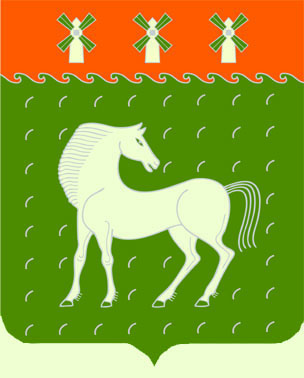 Совет сельского поселенияБик-Кармалинский сельсоветмуниципального района Давлекановский районРеспублики Башкортостан453422, Давлекановский район,  с.Бик-Кармалы, ул. Центральная,  27,ҠАРАР20 июнь 2023 й.№ 32РЕШЕНИЕ20 июня 2023 г.